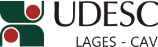 DESIGNA BANCA DE AVALIAÇÃO DE DISSERTAÇÃO DE MESTRADO EM PRODUÇÃO VEGETAL.O Diretor Geral do Centro de Ciências Agroveterinárias, no uso de suas atribuições, RESOLVE:1 - Designar os abaixo relacionados para comporem a Banca de Avaliação da Dissertação de Mestrado em Produção Vegetal intitulada “Caracterização genética em sementes e mudas de diferentes procedências e progênies de Mimosa scabrella Benth. do Estado de Santa Catarina”, da mestranda RENATA DIANE MENEGATTI, a realizar-se no dia 07 de julho de 2015, às 14 horas, nas dependências do CAV/UDESC:Dr. ADELAR MANTOVANI – (UDESC/Lages/SC) – PresidenteDr. CLAUDIMAR SIDNEI FIOR – (UFRGS/Porto Alegre/RS) – Membro externoDrª. LUCIANA MAGDA DE OLIVEIRA – (UDESC/Lages/SC) – Membro  Dr. ALTAMIR FREDERICO GUIDOLIN – (UDESC/Lages/SC) – SuplenteDr. TÁSSIO DRESCH RECH – (EPAGRI/Lages/SC) – Suplente externoJoão Fert NetoDiretor Geral do CAV/UDESCPORTARIA INTERNA DO CAV Nº 108/2015, de 15/06/2015